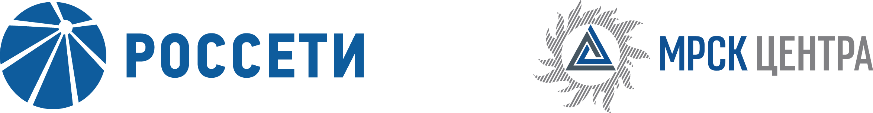 Уведомление № 2Об изменении срока подведения итогов открытого запроса предложений на право заключения Договора на поставку шкафов телемеханики для нужд ПАО «МРСК Центра» (филиала «Липецкэнерго»), (опубликовано на официальном сайте Российской Федерации для размещения информации о размещении заказов www.zakupki.gov.ru, копия Извещения – на электронной торговой площадке ПАО «Россети» etp.rosseti.ru № 31806701719 от 10.07.2018 года и на официальном сайте ПАО «МРСК Центра» www.mrsk-1.ru в разделе «Закупки»).Организатор запроса предложения ПАО «МРСК Центра», расположенный по адресу: РФ, 127018, г. Москва, 2-я Ямская ул., д. 4, (контактное лицо: Гриднева Ирина Николаевна, контактный телефон (4742)  22-81-25, на основании п. 3.9.5. Закупочной документации уведомляет:- об изменении срока рассмотрения заявок Участников и подведения итогов по открытому запросу предложений на право заключения Договора на поставку шкафов телемеханики для нужд ПАО «МРСК Центра» (филиала «Липецкэнерго»):Дата и время рассмотрения заявок: 05.10.2018 12:00Дата и время подведения итогов: 05.10.2018 12:00.Председатель закупочной комиссии – заместитель генерального директора – директор филиала ПАО «МРСК Центра» - «Липецкэнерго»	                                                           С.А. Коваль